Grupa: I  KoedukacyjnaData :26.11.2021r	Godz.: 13.15- 15.00Wychowawca:  Karolina Pietrzak Temat: Bezpieczeństwo podczas podróży oraz podczas zabaw w domu.Zapoznaj się z poniższymi obrazkami, przeczytaj sam ich opisy lub poproś rodziców aby Ci w tym pomogli i oczywiście stosuj się do tych zaleceń dla własnego bezpieczeństwa !!!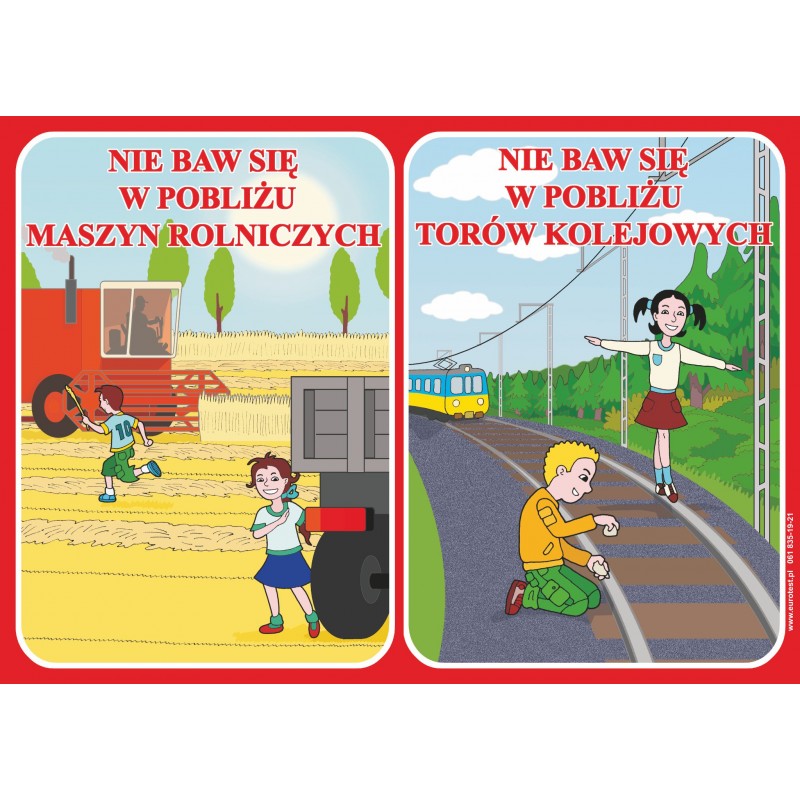 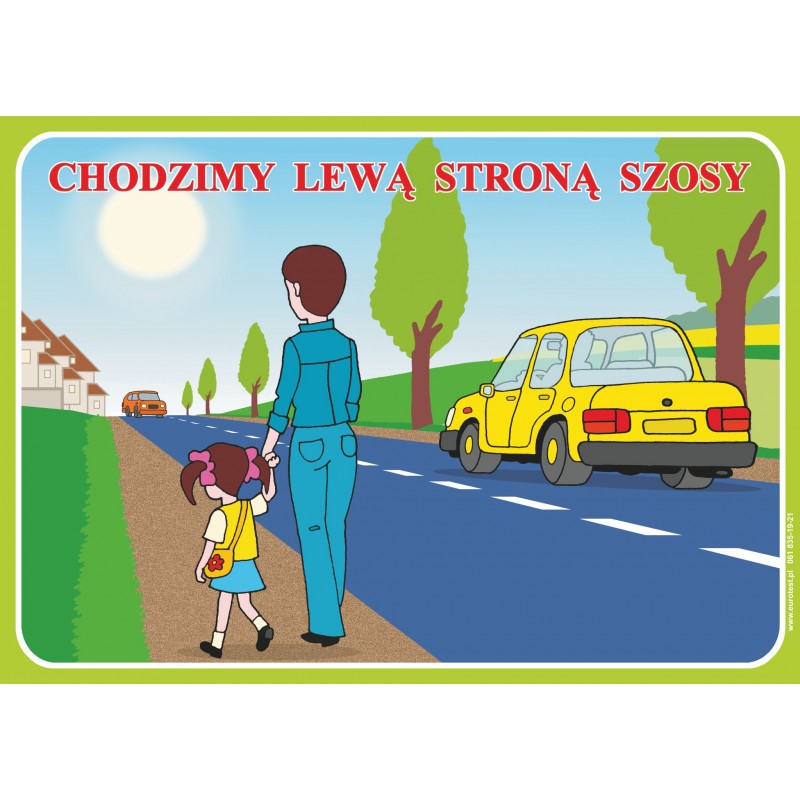 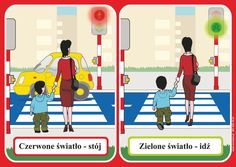 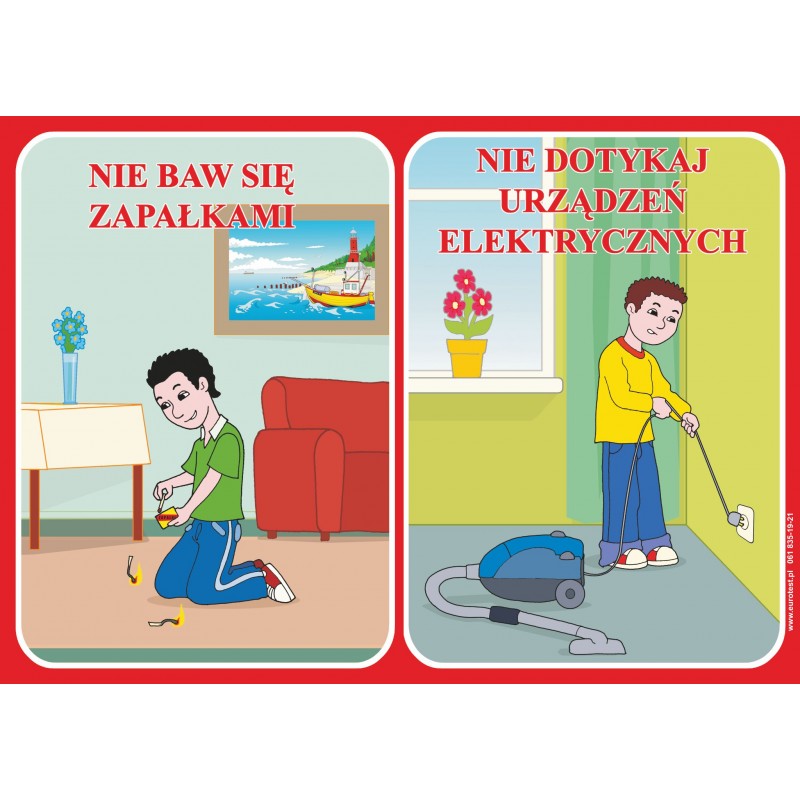 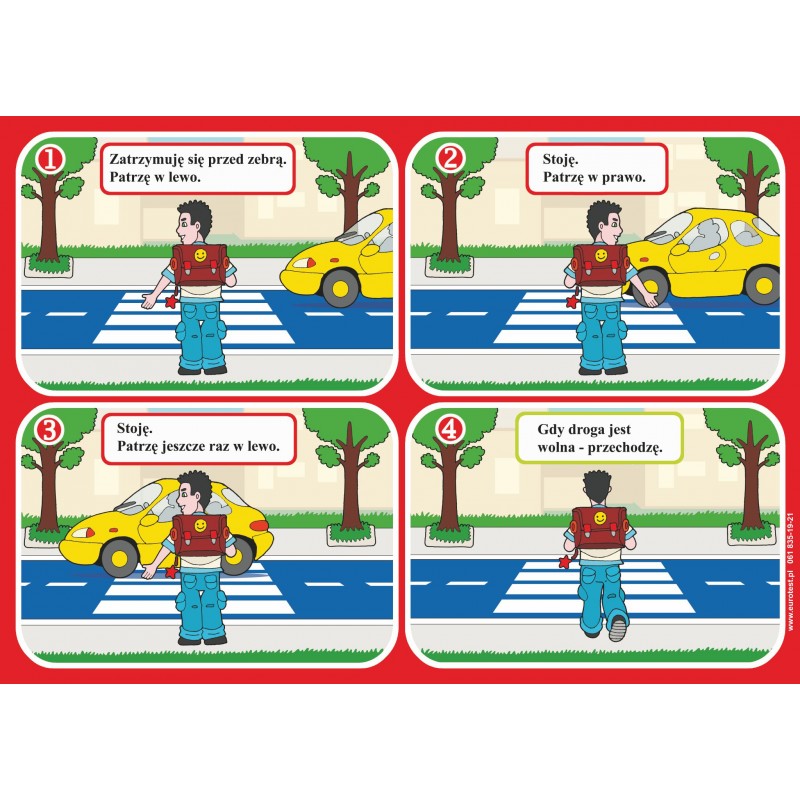 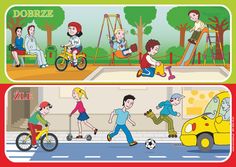 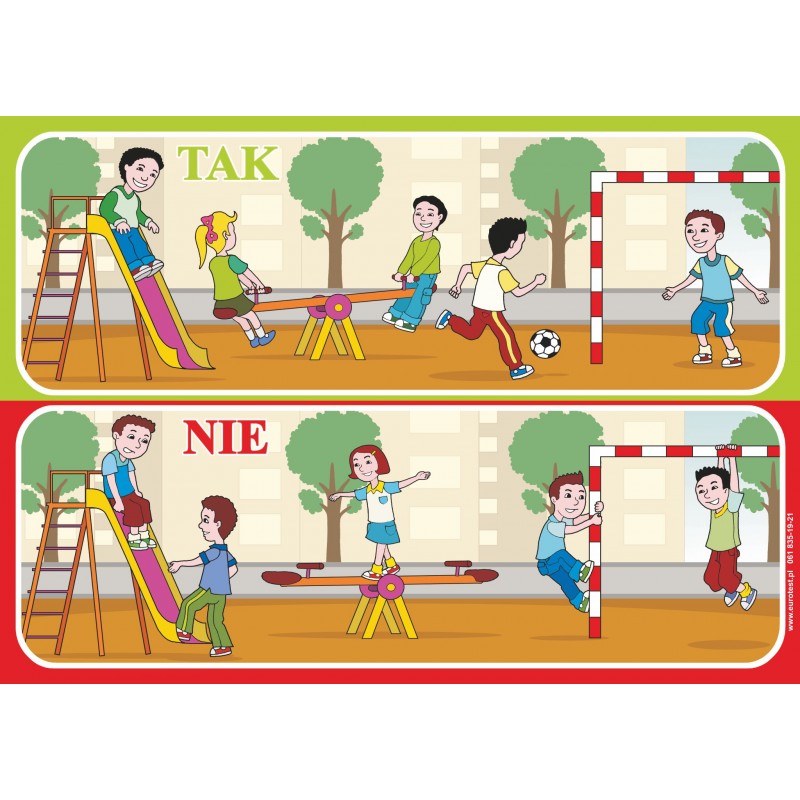 W wolnej chwili możesz również obejrzeć filmy dotyczące bezpiecznych zabaw w domu oraz bezpiecznych zachowań w czasie podróży korzystając z poniższych linków:https://www.youtube.com/watch?v=sy9bdlmtlYI https://www.youtube.com/watch?v=YZOw6JvT5Ughttps://www.youtube.com/watch?v=_CK-QWPDQoMhttps://www.youtube.com/watch?v=0T27HuZfwrw